S7 MATHEMATIQUES 3 PÉRIODESPARTIE A (Français)Sans calculatrice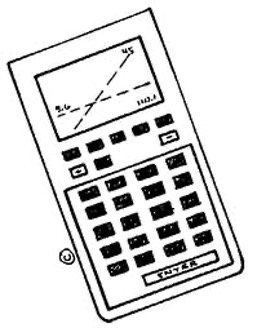 Date :								       Lundi 30 Janvier 2023 Durée :							       2 heures (120 Minutes)Professeure :				       Manuela Dikongué Points de la partie A :		50 pointsMATÉRIEL AUTORISÉ : Examen sans support technologique.Livret de formules fourni par l'école.REMARQUES PARTICULIÈRES :Il est indispensable que les réponses soient accompagnées par des explications.Les réponses doivent mettre en évidence le raisonnement qui amène aux résultats ou solutions. Lorsque des graphiques sont utilisés pour trouver une solution, la réponse doit inclure des esquisses de ceux-ci.Sauf indication contraire dans la question, la totalité des points ne pourra être attribuée à une réponse correcte en l’absence du raisonnement et des explications qui permettent d’arriver aux résultats ou solutions. Lorsqu’une réponse est incorrecte, une partie des points pourra cependant être attribuée lorsqu’une méthode appropriée et/ou une approche correcte ont été utilisées.Partie APointsQuestion A1 :5Soit la courbe d'une fonction  définie par le graphique ci-dessous. On s'intéresse à l'aire de la partie colorée.  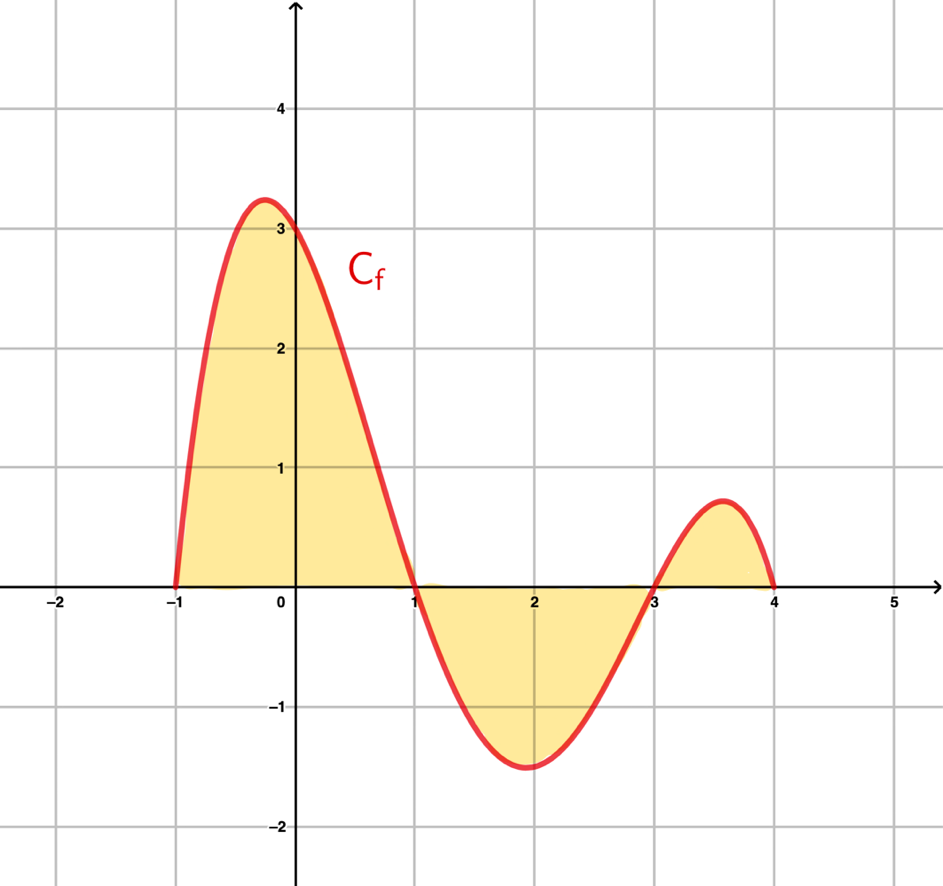 1) Expliquer pourquoi l'aire de la partie colorée n'est pas égale à : 2) Calculer l'aire de la partie colorée en unités d'aires (u.a), en utilisant les résultats suivants : u.a u.a u.a23Partie APointsQuestion A2 :5Soit  une primitive telle que  où  est une constante réelle. 1) Déterminer l'expression de la primitive  telle que . 2) Montrer que  est une primitive de la fonction  : 3) On admet que Calculer : 212Question A3 :5Soit la courbe de la fonction  définie par . 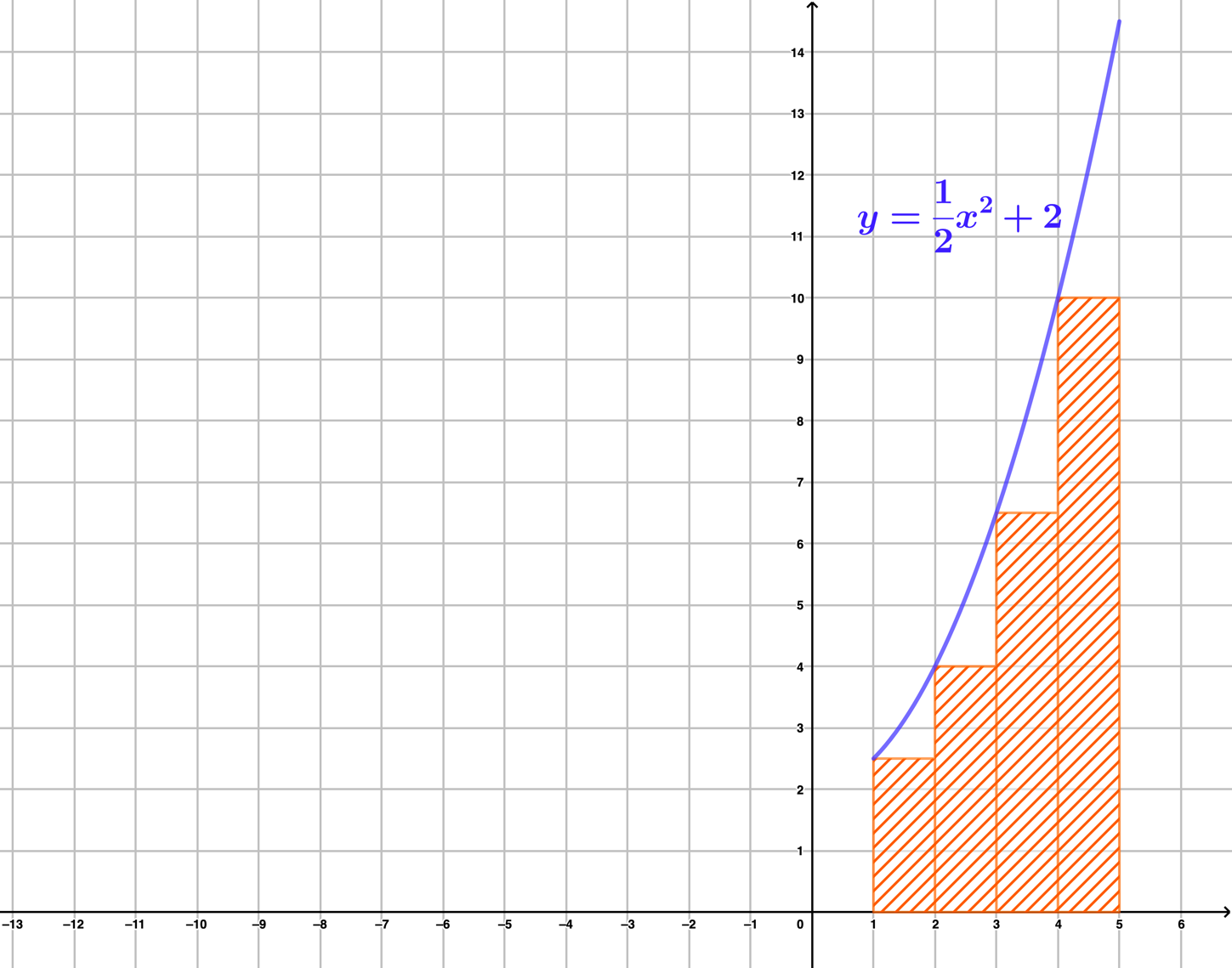 Calculer à l'aide de la méthode des rectangles, en utilisant les rectangles inférieurs représentés ci-dessus, une approximation de l’aire délimitée par la courbe de la fonction , l’axe des abscisses et les droites d’équations  et .5Partie APointsQuestion A4 : 5On considère la fonction  définie sur  par .1) Calculer . 2) On donne le graphique de la fonction dérivée de  :  ci-dessous. On appelle cette courbe : 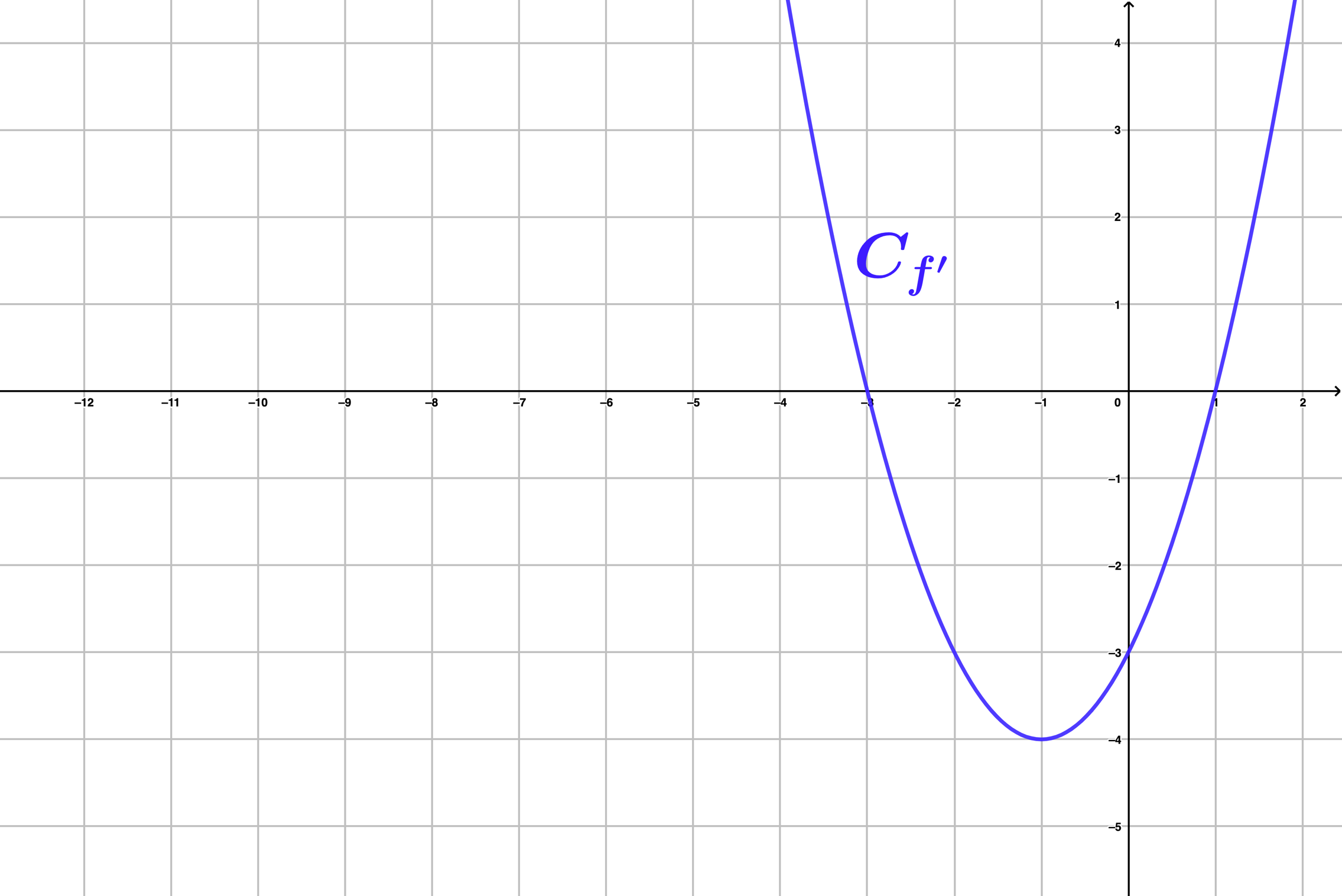 À l'aide du graphique de la fonction dérivée , déterminer les variations de la fonction  (signe de la dérivée , tableau de variations de  précisant la valeur du maximum et la valeur du minimum). Justifier votre réponse. 14Question A5 : 5Soit la courbe représentative  d'une fonction et sa tangente  au point A d'abscisse 2 dans le repère ci-dessous.1) Déterminer par lecture graphique : 2) Déterminer par lecture graphique :  en justifiant par un calcul.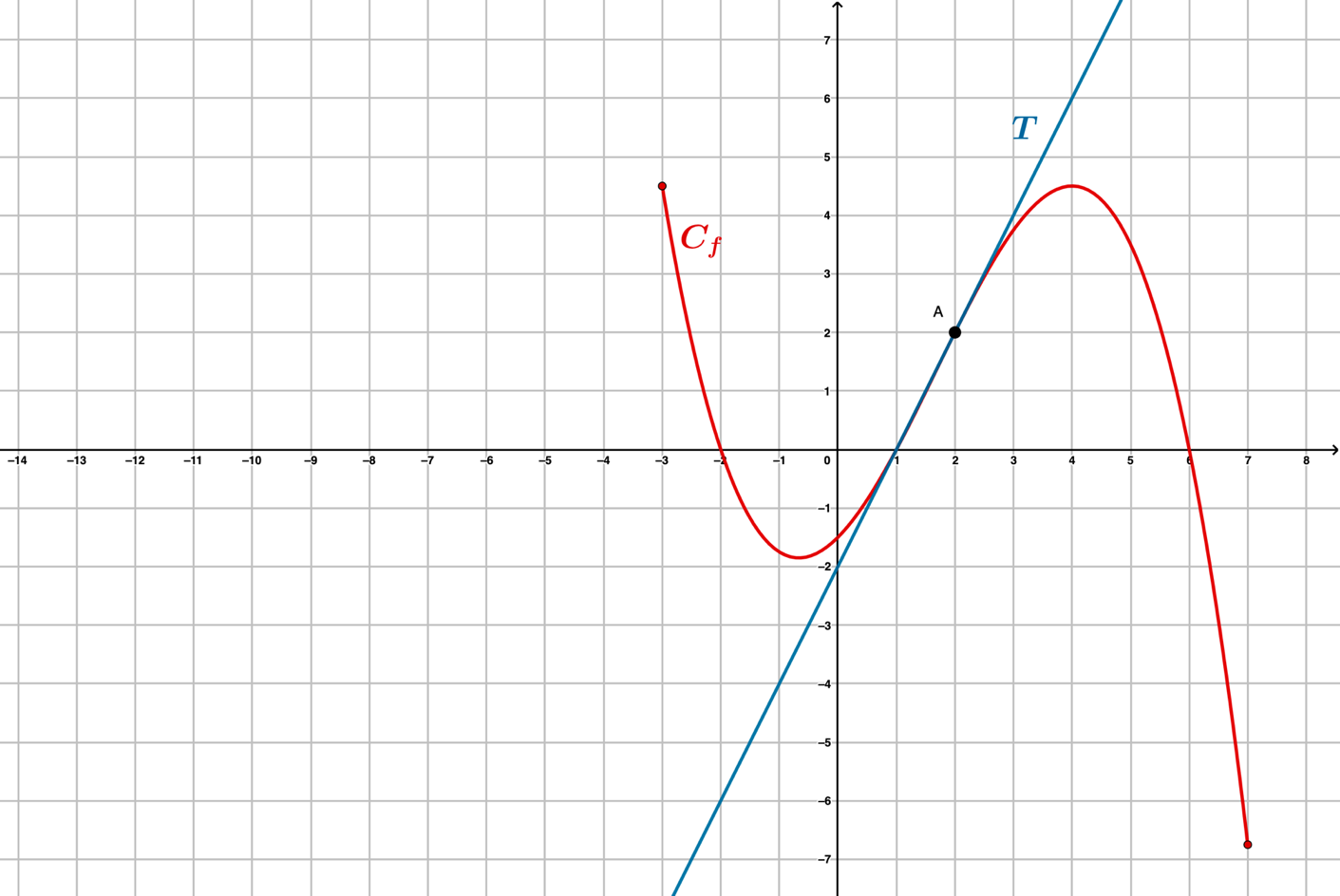 23Partie APointsQuestion A6 :5Lors d'un voyage, Marc a acheté du pain mais l'a oublié dans son sac. Quelques jours plus tard, il le retrouve au fond du sac, mais des moisissures se sont développées sur certaines parties. Les moisissures se développent selon la formule suivante :avec  le pourcentage de pain couvert de moisissures et 𝑡 le temps en jours, où 𝑡 = 0 correspond au jour où il a retrouvé le pain. 1) La formule  peut aussi être écrite sous une autre forme.Choisir la bonne forme (P1, P2, P3 ou P4) et justifier votre réponse.2) Calculer le pourcentage du pain couvert de moisissures à  soit 1 jour après l'avoir retrouvé. 32Question A7 : 5Soit la fonction  définie par .1) Calculer .2) Calculer .3) Calculer .4) Déterminer l'équation de la tangente à la courbe de  au point d'abscisse 1.  1112Question A8 : 5On considère les fonctions exponentielles suivantes, toutes définies sur . 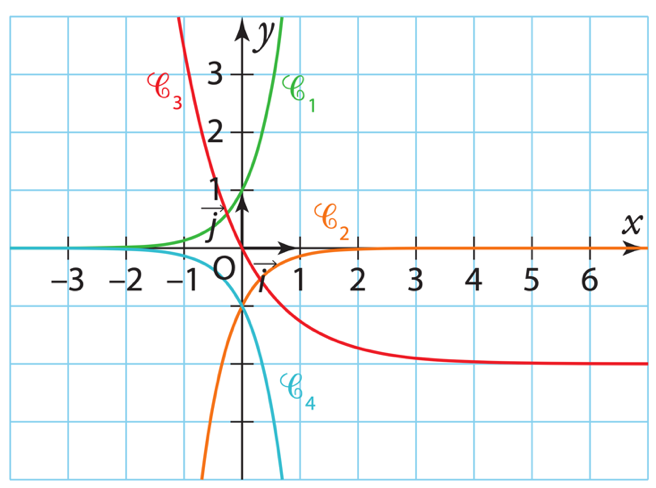 •  définie par •  définie par •  définie par •  définie par Associer à chaque courbe sa fonction, justifier chaque réponse. 5Partie APointsQuestion A9 : 5Le nombre de bactéries dans une boîte de Petri est étudié en laboratoire. Leur croissance peut être modélisée par la fonction : Où  est le nombre de bactéries après  jours. 1) Donner le nombre de bactéries au début de l'expérience. 2) Donner le taux de croissance de bactéries, en pourcentage. 3) Calculer le nombre de bactéries après le premier jour. 4) Expliquer pourquoi ce modèle ne peut pas être utilisé sur une très grande  échelle de temps.1121Question A10 : 5Soient trois courbes représentatives de fonctions et dans le repère ci-dessous. Identifier parmi ces trois courbes : laquelle est la fonction , laquelle est la primitive de  :  et laquelle est la dérivée de  : . Justifier votre réponse. 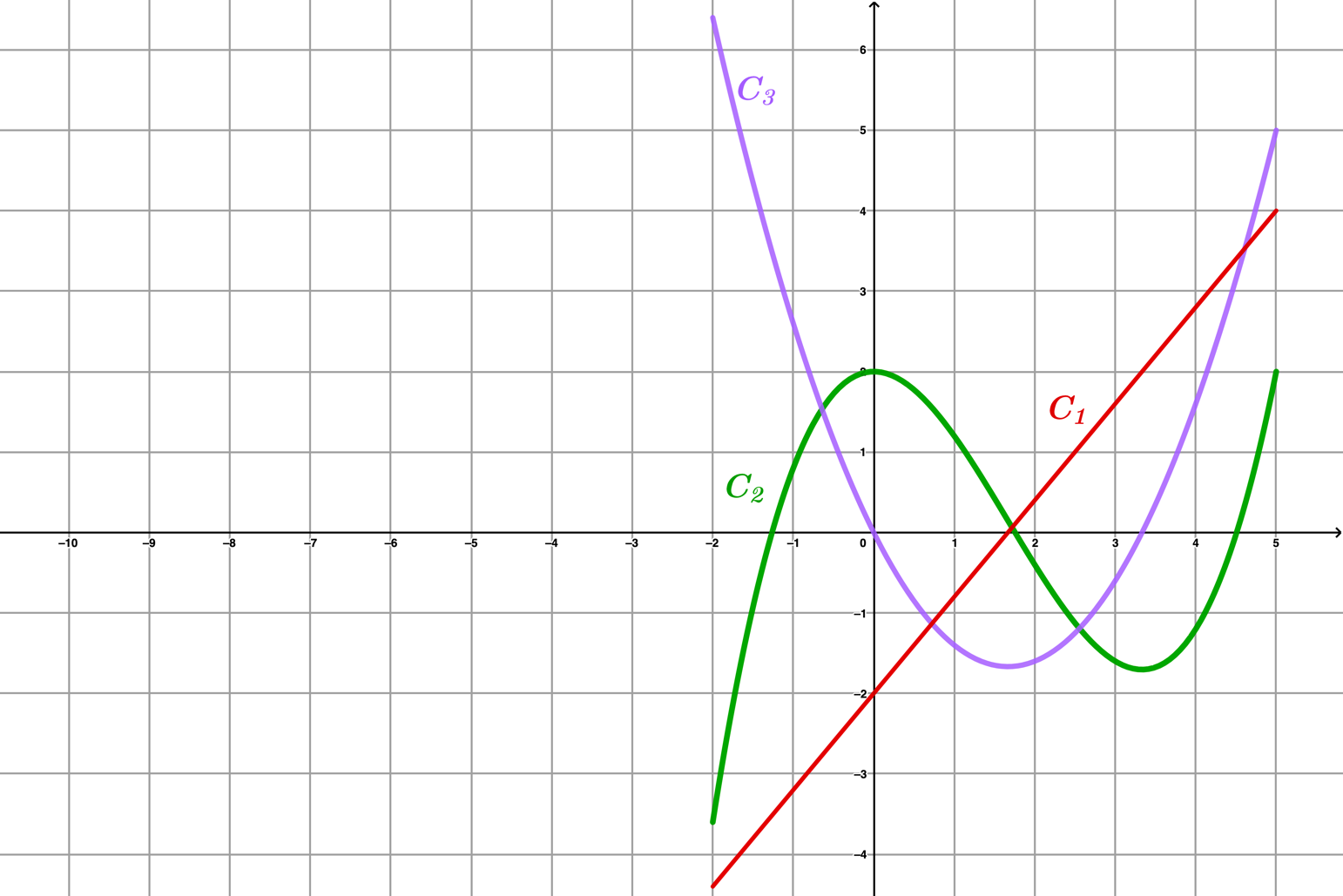 5